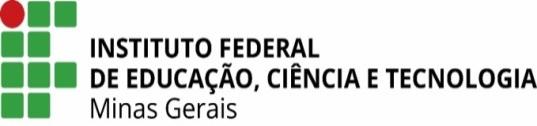 AVALIAÇÃO DO PROGRAMA DE MONITORIA(preencher um formulário para cada curso atendido)Monitoria:(     ) Com bolsa(     ) VoluntáriaCampus:Curso: Disciplina: Professor-orientador: Estudante-Monitor: Em relação aos objetivos do programa de monitoria, é possível verificar a contribuição do(s) monitor(es) para o ensino da disciplina:no desenvolvimento de procedimentos metodológicos para implementação em sala de aula (    )no desenvolvimento de recursos didático-pedagógicos auxiliares ou complementares às atividades formais de sala de aula  (       )no acompanhamento da aprendizagem dos alunos detectando as dificuldades apresentadas, esclarecendo dúvidas e propondo atividades complementares para um melhor desempenho (      )outras formas de contribuições (     ) 	Quais?_________________________________________________________________________________________________________________________________________________INFORMAR Número de estudantes atendidos pela monitoria: ______________________________Número de alunos matriculados na disciplina referente à monitoria: _______________________Número de estudantes aprovados na disciplina referente à monitoria: _______________________Houve desistentes na disciplina cuja monitoria foi ofertada? Registrar o número de desistentes.Pontos positivos da monitoria:Pontos negativos da monitoria: Sugestões: Parecer Conclusivo do Colegiado do Curso : ____________________________________________________________________________________________________________________________________________________________________________________________________________________________________________________________________________________________________________________________________________________________________Observação: O parecer conclusivo do Colegiado de Curso deverá  conter, no mínimo:I. resultados obtidos com a monitoria;II. descrição das razões pelas quais o Colegiado de Curso considera que aquela disciplina apresenta alto volume de retenções;III. descrição das medidas, além da monitoria, tomadas ou planejadas com o intuito de reduzir os índices de retenção daquela disciplina._____________________, ____ / ____ /_______Professor-orientadorAssinatura_____________________________________________________________________________________(Assinatura do Colegiado de Curso)